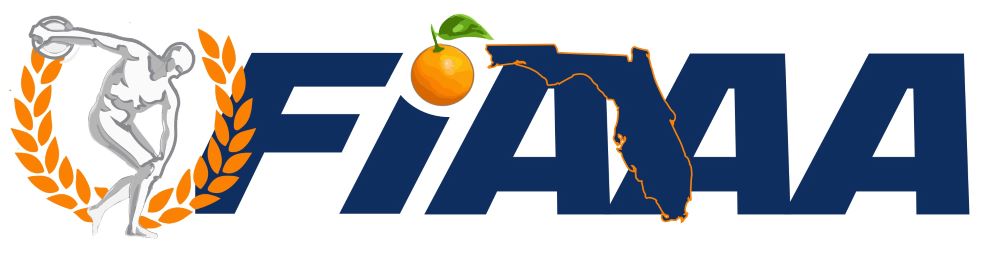 43rd FIAAA State ConferenceApril 30 - May 3, 2021Orlando Airport Marriott-Lakeside“2021 Making a Difference – One Student, One Coach, One Day at a Time” * All attendees must wear face covering while attending the conference*Friday, April 30th :7:00 am-12:00 pm:  Early Bird Golf Tournament 	Presented by Varsity & School Insurance of Florida	   (Eagle Creek Golf Club)		(Separate Pre-Registration Required!)8:00 am-12:00 pm: Leadership Training Institute Session #1    (Separate Pre-Registration Required!)LTC 508:  Legal Issues III (Hazing, Disabilities, Employment, & Labor Law)			                (Vista A)LTC 630:  Contest Management – Planning, Preparations, & Methods 		              		                (Vista C)	11:00 am: Pre-Conference Meeting with Hotel Staff 							  (Crimson)2:00 pm-6:00 pm:  Leadership Training Institute Session #2     (Separate Pre-Registration Required!)LTC 502:  Strategies for Organizational Management	                                       				 (Vista A)LTC 504:  Legal Issues I (Risk Management)	      				   		 (Vista B)	 LTC 619:  The Power of Curb Appeal			        			 		 (Vista C) LTC 714:  Dealing with Challenging Personalities				 			 (Vista D)                                                                                                     2:00pm – 8:00pm Vendor Set Up                   6:15 pm -7:15 pm:     FIAAA Board of Directors Meeting      						   (Capri)7:30 pm 	        Registration packets stuffing,   						       (Augusta A,B)		        Silent Auction and Door prizes items turned in    				  (Exec. Conf. Rm)                   		        Higher Ed Committee Meeting                                                                                                      (Pine)          Sportsmanship Committee Meeting 				                                                (Oak)8:00 pm-9:00 pm:      “Early Bird” Registration Pick Up & Corn Hole Tournament Sign-Up               (Conference Center Foyer)8:30 pm-11:00 pm:  Poolside Social         Saturday, May 1st : 7:30 am-11:30 am:  Leadership Training Institute Session #3      (Separate Pre-Registration Required!)LTC 503:  Enhancing Organization Management				        		                  (Vista A)LTC 506:  Legal Issue II (Title IX and Sexual Harassment) 				     		    (Vista B)LTC 510:  Legal Issues IV (Social Media, Transgender, Event Management, Pregnant/Parenting, Int. Prop.	    (Vista C)LTC 706:  Coaching Coaches to be Leadership Educators						    (Vista D)8:00 am -12:00 pm County Athletic Directors Meeting – Moderator is Valerie Miyares, CAA, Palm Beach Co.           (Capri)8:00 am -1:00 pm:   Mandy Stoll Silent Auction Set Up 						 (Conference Foyer)9:00 am–12:00 pm: CAA Exam	(Separate Pre-Registration Required!)				         (Augusta A,B)9:00 am-12:00 pm   Vendor Exhibits Open 					   (location determined by vendor set up)9:00 am-11:45 am:  Conference Registration Pick Up and Corn Hole Tournament Sign Up	       (Conference Center Foyer) Vendors will be CLOSED for lunch break during theConference Kickoff and Opening Keynote Speaker Sessions12:00 pm-12:30 pm:  Conference Kick Off 					              	                     (Marco/Amelia)Welcome:  Jake von Scherrer, CMAA, President and Rocky Gillis, CMAA, President-ElectIntroduction of FIAAA Executive Director and Board of DirectorsHighlight of 43rd Conference and Past-Presidents IntroductionIntroduction of Corporate Sponsors:  Russell Wambles, CMAA, Chair, Corporate Committee12:30 pm-1:30 pm:  Conference Opening Keynote Speaker 					      (Marco/Amelia)Kevin Atlas – Varsity Brands, Brand Ambassador: Author of “The Power of a Coach – The Kevin Atlas Story”1:30 pm-7:00 pm:  Conference Registration Pick Up 					  (Conference Center Foyer)1:30 pm:  Round 1 of Corn Hole Tournament  Presented by Camp Mobile, Inc. (Band)		  (Outside Adjacent to Pool)1:30 pm-2:00 pm:  1st Time Attendees Orientation 							    (Marco/Amelia)      Andy Chiles, Executive Director- Jake von Scherrer, President – Rocky Gillis, President Elect - Roger Mayo, Past President            plus FIAAA BOD**First time attendees will receive a free LTI class (502) for attending this session**1:30 pm-6:00 pm:  FHSAA & Home Campus Q&A with Staff 				 (Conference Center Foyer)1:30 pm-8:00 pm   Vendor Exhibits Open  							 (Sanibel/Captiva)1:30 pm-8:00 pm:  Mandy Stoll Silent Auction							 (Sanibel/Captiva)1:30 pm-8:00 pm:  Conference Gift Pick Up 					               (Conference Center Foyer)2:00 pm:  DOOR PRIZE DRAWING #1						        (Grand Ballroom Vendor area)2:15 pm-2:55 pm:  Breakout Session #1 (choose one session to attend)1.1   Putting your Program “Over the Top” – Great Ideas from Master AD’s 			(Vista A)                           Dan Talbot, CMAA Polk Co., Pam Lancaster, CAA Auburndale HS1.2   Getting Involved in the FIAAA and the NIAAA   						(Vista B)                                                      Andy Chiles, CMAA, FIAAA Exec. Director and Lanness Robinson, NIAAA Board President1.3   Coaching Your Coaches – Getting their Best					                            (Vista C)              Russell Wambles, CMAA, Associate Director of Education1.4   Professional Networking Opportunities & Resources Available in Athletic Administration 	(Vista D)              Dan Comeau, CMAA, Athletic Director, Treasure Coast High, Port St. Lucie, FL1.5   Dealing with a Tragedy – What do you do?						        (Augusta A/B)              Mark Lee, Co-Athletic Director Hernando High School, Brooksville, FL3:15 pm-3:55 pm:  Breakout Session #2 (choose one session to attend)2.1  Why You Should Have A Student Public Address Announcer 					(Vista A)John Fletcher Butler, Maclay HS PA Announcer2.2  Promoting Your Athletic Dept. Using Social Media			   			(Vista B               Scott Drabcyzk, CAA, Assistant Principal for Athletics, Father Lopez Catholic School, Daytona, FL2.3  Friday Night Lights:  Disaster Response  							(Vista C)                    Tammie Talley, CAA, County Athletic Director, Duval County		              Valerie Miyares, CAA, County Athletic Director, Palm Beach County, FL2.4  Inspiring & Developing Student Athletes to Succeed On & Off the Field 			(Vista D)Buc Martinez, Student ACES2.5  Be in Compliance with Title IX & Gender Equity     				                      (Augusta A,B)John Palmerini:  Associate General Counsel, Orange County Public Schools – Orlando4:00 pm:  DOOR PRIZE DRAWING #2 						            (Grand Ballroom Vendor area)				4:15 pm-4:55 pm:  Breakout Session #3 (choose one session to attend)3.1  Using A Podcast To Promote Your Program	                                                           		     (Vista A)Jake Von Scherrer, CMAA, FIAAA President 3.2  Booster Clubs in High Schools								      (Vista B)Xenia Santiago, Student Activities Liaison, Broward County Public Schools3.3  New ADs Toolbox:  Learning What You Don’t Know You Don’t Know 			                    (Vista C)Jerri Kelly, CAA, Athletic Director, Lake Brantley High School, Altamonte Springs, FL3.4  Crafting Captains through Impactful Leadership & Character Education	 		      (Vista D)             Buc Martinez, Student ACES3.5  Do’s and Don’ts of Presenting an FHSAA Appeal (Update)			 	             (Augusta A/B)               Pam Lancaster, CAA, Athletic Director, Auburndale H.S., Ron Allan, Athletic Dir. Lecanto HS5:10 pm-5:50 pm:  Breakout Session #4 (choose one session to attend) 4.1  NCAA Update 										       (Vista A)                      Dan Talbot, CMAA, Polk County Public Schools – Bartow, FLBarrington Huntley, NCAA Assistant Dir. Of Outreach & Strategis Partnerships4.2  The Athletic Trainer, Athlete, Coach. Parent Relationship					      (Vista B)             Gabe Casanova, MS, ATC, LAT, Program Manager, U18 Sports Medicine4.3  Booster Club Alternatives and Sponsorships    			  		                     (Vista C)                  Jason Frey, CAA, Athletic Director, Pompano Beach High School, Pompano Beach, FL	Scott Selvidge, Athletic Director, Cypress Bay High School, Weston, FL4.4  Championship Effort: Building A Championship Brand					      (Vista D)John Sgromolo, CAA, Clay County District Schools – District Athletic Director4.5  Creating a Championship Culture								(Augusta A,B)              Deb Savino, CMAA, Assistant AD, Ransom Everglades School, Coconut Grove, FL6:15 pm - 8:15 pm:  Vendor Reception  Sponsored by NGU Sports Lighting/Ephesus and MF Athletics    (Conference Center Foyer)	                                                          Golf Tournament Awards Presentation6:15 pm:  Corn Hole Tournament             Presented by Camp Mobile, Inc. (Band)		        (Outside Adjacent to Pool)6:30 pm:  DOOR PRIZE DRAWING #3     							    	 (Vendor area)7:30 pm:  DOOR PRIZE DRAWING #4 								               (Vendor area)Sunday, May 2nd : 8:00 am – 8:30 am:   Breakfast with the Vendors – Continental Breakfast Presented by Gipper                      (Grand Ballroom)	8:00 am - 12:00 pm:  Vendor Exhibits Open							        (Grand Ballroom)7:45 am - 9:15 am:  Leadership Council Meeting    FIAAA, FHSAA, FACA, FCIS Council Members 		           (Cove)8:00 am-9:30 am:    Conference Registration						        (Conference Center Foyer)8:00 am-9:30 am:    Conference Gift Pick Up 					                      (Conference Center Foyer)8:00 am-12:00 pm:  Mandy Stoll Silent Auction							        (Grand Ballroom)8:30 am -9:30 am:    FHSAA & Home Campus Q&A with Staff  				        (Conference Center Foyer)8:30 am-9:15 am:  Breakout Session #5 (choose one session to attend) v5.1 Communicating Effectively with Stakeholders			  	                		        (Vista A)         Jamy Bechler, Consultant, Speaker, Author - (John Maxwell Certified Leadership Coach)5.2 Social Media:  Making it Work for You	 						        (Vista B)             Jay Getty, CAA, Athletic Director, Hagerty High School, Oviedo, FL5.3 Building a Great Relationship with your Officials						       (Vista C)           Michael Parks, Miracle Strip Officials and Bob McKinney, Broward County Officials5.4  Department of One – Tips for AD Efficiency                    		                         		       (Vista D)             Dr. Danielle Lapoint, Manatee High School, Director of Athletics5.5  Retirement Update – Planning for Your Next Act 			  		              (Augusta A,B)                 Cheryl Golden, CMAA, Retired Miami Dade Co. AD – FIAAA Hall of Fame9:30 am:  DOOR PRIZE DRAWING #5 								     (Sanibel/Captiva)9:45 am-10:15 am:  FHSAA Session #1  	    							     (Marco/Amelia)George Tomyn:  FHSAA Executive Director, Gainesville, FL 10:18 am:  DOOR PRIZE DRAWING #6 								      (Marco/Amelia)10:30 am-12:30 am:  FHSAA Session #2FHSAA Bylaw & Policy and Florida Legislature UpdatesCraig Damon:  FHSAA Associate Executive Director of Eligibility & ComplianceFHSAA Eligibility & Compliance ReviewScott Jamison:  FHSAA Director of Eligibility & Compliance12:45 pm – 2:00 pm:   LUNCH ON YOUR OWNCounty Athletic Directors Lunch with BSN Sports                                                                                  (Location – TBD)2:00 pm – 3:00 pm:  FHSAA Session #3 									(Marco/Amelie)Home Campus TrainingShanell Young: FHSAA Coordinator of TechnologyWes Carty: Home CampusLindsay Warkentin: Home Campus3:15 pm – 4:00 pm:  FHSAA Session #4 									(Marco/Amelie)Athletic Services UpdateJustin Harrison: FHSAA Associate Executive Director of Athletic Services4:05 pm:  DOOR PRIZE DRAWING #7 									 (Marco/Amelia)4:15 pm – 5:00 pm: FHSAA Session #5 									(Marco/Amelie)FHSAA Classification DiscussionFHSAA Staff5:30 pm – 6:30 pm: Chuck Holland Past-Presidents Meeting 						  (Augusta A/B)	                     Roger Mayo7:00 pm:     FIAAA Awards Banquet & Hall of Fame Induction 			                            (Grand Ballroom)      Presented by Vital Signs/Wall of Fame and Daktronics*Included in Your Registration Fee/Pre-Registration Required*         *Business AttireWelcoming Remarks by Master of Ceremonies: Lauren Otero, CMAA, FIAAA Awards Committee ChairAcknowledgement of Sponsors: Lauren Otero, CMAA, FIAAA Awards Committee ChairMandy Stoll Scholar Athlete Awards: Presented by Tammie Talley, CAA, FIAAA Higher Ed Committee ChairFIAAA Awards: Lauren Otero, CMAA, FIAAA Awards Committee ChairDorothy Brunson Special Service AwardFIAAA Lifetime Membership AwardsNIAAA Frank Kovaleski Professional Development Award Nominee NIAAA State Award of MeritFIAAA Sectional Athletic Director of the Year Award Wayne Taylor Distinguished Service Award Dr. Clarence Noe Outstanding Athletic Administrator of the Year AwardInvocation: Ron Allan, FIAAA ChaplainDinnerWelcoming Remarks by Master of Ceremonies: Scott Drabczyk, CAA, FIAAA Hall of Fame Chair  2021 Hall of Fame Inductions: Presented by Scott Drabczyk, CAA, FIAAA Hall of Fame Chair  Closing Remarks: Scott Drabczyk, CAA, FIAAA Hall of Fame Chair  8:30 pm-11:00 pm:  Poolside Social         					              Monday, May 3rd:8:30 am:  Conference Breakfast & FIAAA Annual Meeting  by Hometown Ticketing & Gold Sponsors  (Amelia/Sanibel)       *Included in Your Registration Fee/Pre-Registration Required* Call to Order – Jake von Scherrer, CMAA, PresidentInvocation – Ron Allan, ChaplainApproval of 2020 Annual Meeting Minutes – Tammie Talley, CAA, SecretaryTreasurer’s Report – Jay Getty, TreasurerChris Hixon Sportsmanship Awards – Kenny Buckner, Sportsmanship Committee ChairYear of Service Recognition – Ron Allan, Membership Services Committee ChairConstitutional Revisions – Mike Colby, CMAA, Constitution Committee ChairOutgoing Board Member Recognition – Jake Von Scherrer, CMAA, PresidentOutgoing President’s Award – Andy Chiles, CMAA, FIAAA Executive DirectorPresentation of Slate of Officers – Roger Mayo, CMAA, Nominating Committee ChairNominations, Election & Installation of 2021-22 Officers – Andy Chiles, CMAA, FIAAA Executive DirectorRemarks by new PresidentNew BusinessAdjournment           9:15 am-10:15 am:  Closing General Session 							       (Amelia/Sanibel)Sports Law Year in Review, John Palmerini, Associate General Counsel, Orange Co. Public Schools – Orlando, FL 10:15 am: NIAAA Charity Initiative                                                                    			       (Amelia/Sanibel)Lanness Robinson, NIAAA Past President, Director of Athletics - Hillsborough County Public Schools10:20 am:  DOOR PRIZE DRAWING #8, 50/50 Raffle                                      			      (Amelia/Sanibel)10:40 am-11:40 am:  FIAAA Board of Directors Post Conference Board Meeting  			              (Marco A/B)